	FALL RIVER COUNTY 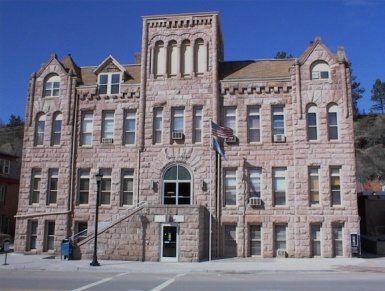 	COUNTY COMMISSIONERS	COURTHOUSE	906 NORTH RIVER ST			 			HOT SPRINGS, SOUTH DAKOTA 57747	PHONE: (605) 745-5130	FAX: (605) 745-6835		FALL RIVER BOARD OF COUNTY COMMISSIONERSCourthouse, 2nd Floor Courtroom TUESDAY, MAY 17, 20168:30	Commission review of bills9:00       	Call Meeting to OrderPledge of Allegiance	Conflict Of Interest Items for Board Members		Action Items for Consideration:AgendaMinutes of 4-26-2016 & 5-3-2016 County assistance, death expense applications 	Set Personnel Policy meeting to review changes and suggestions from supervisors	Set date to meet with Local 620 to begin contract negotiations	(move any unfinished business to the end of the meeting if needed)	    9:10	Susie Simkins, Dir of Equal- Travel for Assessors to Chamberlain on June 8 & 9; Introduce Ted Goslinga of Vanguard     9:20    Keith Andersen, Andersen Engineering – Plat: Caroline Curl    9:25	Lyle Jensen- Bldg Supervisor- Golden West billing on Security locks; request for Health Insurance for Kraima    9:35	Frank Maynard, Emergency Management-Three County Emergency exercise Brief; updates    9:45	Sue Ganje, Auditor; Melody Engebretson, Register of Deeds; Kelli Rhoe, Treasurer- Travel for Deputies to Pierre 	Deputy Workshop on June 15, 2016  10:00	Highway Business- updates  10:15	Approve bills; break   10:25	Public comment  10:35 	Executive Session as per SDCL 1-25-2 (1) and (3), legal and personnel matters – Possible action on wages for Edie Jenniges  11:00	Malt Beverage License Hearing  11:10	Unfinished Business				           	Adjourn as the County Commissioners	Policy Meeting- request for Commissioner commentsAgendas are set 24 hours prior to a meeting, any items added at the meeting will be heard for informational purposes only,  If any items require action, such action will be deferred to the next meeting. Fall River County fully subscribes to the Americans with Disabilities Act. If you desire to attend this public meeting and are in need of accommodations, please notify the commissioners’ office, (605) 745-5132, 24 hours prior to the meeting so that appropriate services and auxiliary aids are available.